муниципальное автономное дошкольное образовательное учреждение «Детский сад № 46 комбинированного вида»юридический адрес: 624440,Свердловская область, г.Краснотурьинск,ул.Чапаева,18фактический адрес: 624440,Свердловская область, г.Краснотурьинск,ул.Чапаева,18электронный адрес: mdou-46@mail.ruтел. 8(34384)6-54-35Сборник практических заданий по ТИКО конструированию разной сложности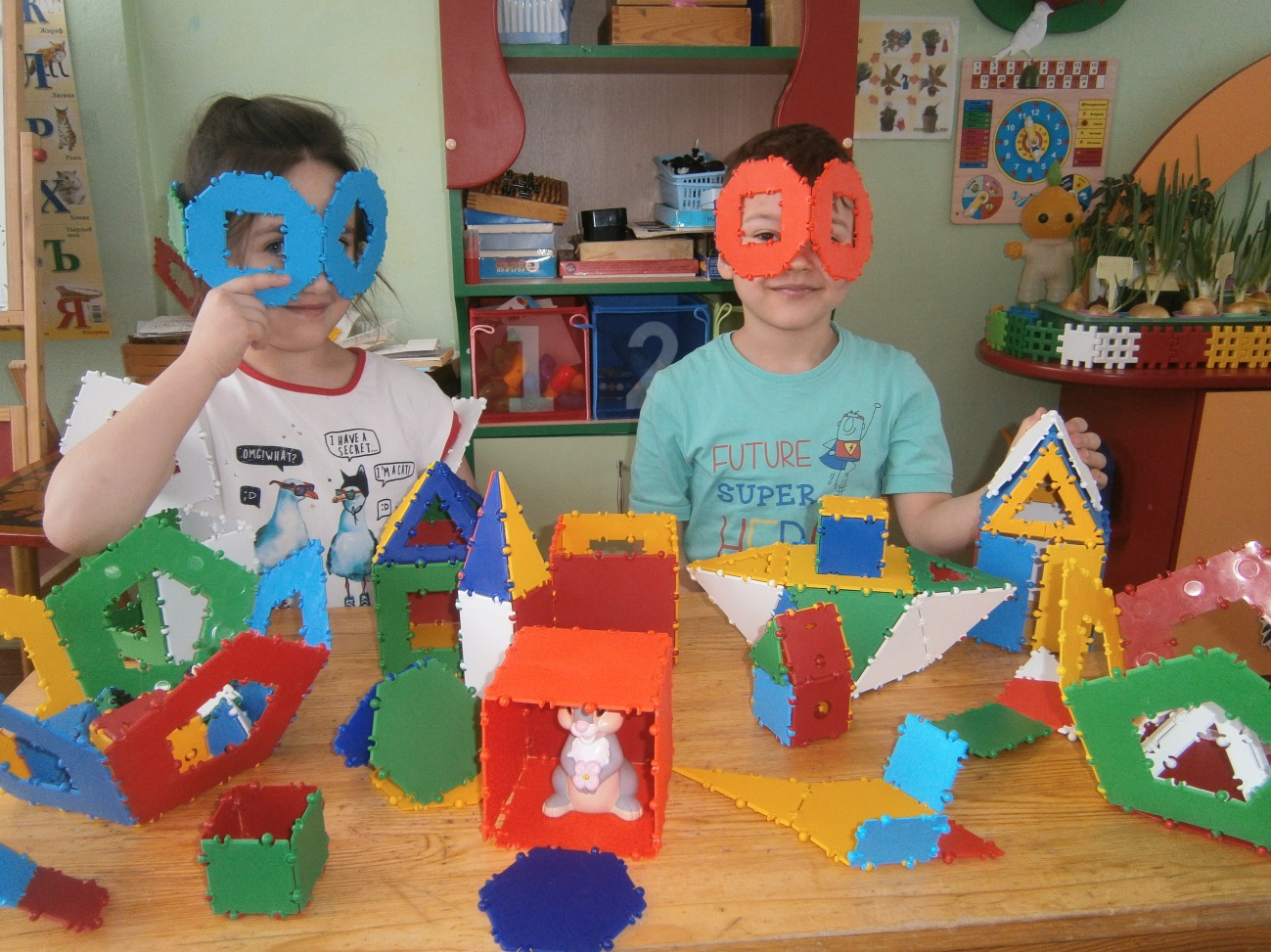 Авторский коллектив МА ДОУ №46: Бессмертная Т.В. – руководитель творческой группы Эйрих И.В.  – воспитатель«Дети охотно всегда чем-нибудь занимаются.Это весьма полезно, а потому не тольконе следует этому мешать, но нужно приниматьмеры к тому, чтобы всегда у них было что делать»Ян Амос КоменскийФедеральный государственный образовательный стандарт дошкольного образования (далее ФГОС ДО) устанавливает обязательные нормы и требования к содержанию основной образовательной программы дошкольного образования, к формам и условиям ее реализации.Ключевая позиция требований ФГОС к психолого-педагогическим условиям в поддержке инициативы и самостоятельности детей;в предоставлении детям возможности выбора материалов, видов активности, участников совместной деятельности;в признании ребенка полноценным участником (субъектом) образовательной в формировании познавательных интересов и познавательных действий детей в различных видах деятельности.Конструирование в Федеральном государственном стандарте дошкольного образования определено как компонент обязательной части программы, вид способствующий развитию исследовательской деятельности,творческой активности детей, умений наблюдать, экспериментировать. Опыт,получаемый ребенком в ходе конструирования, незаменим в плане формирования умения и навыков исследовательской, творческой деятельности, технического творчества, развития конструктивного мышления.Введение и реализация ФГОС ДО требует от педагогов организацииинновационной развивающей среды, применения новых нетрадиционных форм работы с детьми. В этом смысле конструктивно-модельная деятельность является идеальной формой работы, которая позволяет педагогу сочетать образование, воспитание и развитие детей в игре, более того посредством образовательных конструкторов значительно можно разнообразить предметную среду. В соответствии с Концепцией развития математического образования в Российской Федерации (2013 г.) в дошкольном образовании должны быть обеспечены условия для освоения воспитанниками первичных математических представлений и образов через создание предметно-пространственной среды,Таким образом, на современном этапе актуальным для педагогов становится поиск вариативных форм, способов, методов и средств развития конструктивных способностей детей, основанных на личностно-ориентированном и деятельностном подходах и учитывающие индивидуально-возрастные особенности, образовательные потребности и интересы детей.АКТУАЛЬНОСТЬНесмотря на то, что многие образовательные программы дошкольногообразования содержат раздел «Конструирование», однако прописанная в нихдеятельность, основывается в основном на конструировании и моделировании из бумаги, строительного или природного материала. Среди материалов, используемых для организации детского конструирования,  педагогами редко используются готовые наборы универсальных развивающих конструкторов. Универсальным и развивающим является«ТИКО-конструктор», обеспечивает включение педагога и детей в совместную деятельность по конструированию.Технология ТИКО-моделирования значима в свете внедрения ФГОС ДО, так как:1 Является великолепным средством для интеллектуальногодошкольников, обеспечивающих интеграцию образовательных областей:- познавательное развитие: техническое конструирование, воплощениезамысла из деталей ТИКО-конструктора;- речевое развитие на занятиях обучение грамоте посредством конструктора ТИКО-грамматика (развитие фонематического слуха, словообразование, понятие синтаксис)- художественно-эстетическое развитие: творческое конструирование,создание замысла из деталей ТИКО-конструктора;- физическое развитие: координация движения, крупная и мелкая моторика обеих рук;- социально-коммуникативная: развитие общения и взаимодействия ребенкасо взрослым, становление самостоятельности, целенаправленности и саморегуляции собственных действий.2 Позволяет педагогу сочетать образование, воспитание и детей дошкольного возраста в режиме игры (учиться и обучаться в игре), так как процессконструирования часто сопровождается игрой, а выполненные детьмиподелки сами становятся предметом многих игр;3 Формирует познавательную активность, способствует воспитанию социально-активной личности, формирует навыки общения и сотворчества;4 Объединяет игру с исследовательской и экспериментальной деятельностью,предоставляют ребенку возможность экспериментировать и созидать свойсобственный мир, где нет границ.Технология работы с конструктором ТИКО предполагает развитие у детей навыков конструкторской и проектной деятельности на основе исследования геометрических фигур и интеграции изученных геометрических модулей с целью моделирования объектов окружающего мира.ИнструкцияРазвиваем умения:внимательно рассматривать схему и узнавать фигуру;делить схему на составные части;собирать по схеме конструкцию:1 вариант - детали для конструирования педагог заранее готовит и раскладывает по контейнерам, в каждом контейнере находится столько деталей, сколько необходимо для сборки конструкции;2 вариант – педагог раскладывает на столы наборы («Фантазёр» или «Геометрия») конструкторов, дети самостоятельно находят детали, необходимые для сборки конструкции;3 вариант – дети не находят в коробке (в контейнере) необходимой детали, педагог предлагает сконструировать её из других деталей (например, в контейнере отсутствует ромб, но есть два равносторонних треугольника, из которых дети конструируют недостающую фигуру, а схему дорисовывают, разделяя ромб линией на два равносторонних треугольника).раскрашивать схему в соответствии с собранной конструкцией (цвет деталей конструкции должен совпадать с цветом деталей на схеме);находить и раскрашивать отдельные детали конструкции;дорисовывать недостающую деталь конструкции (цифра на карточке обозначает отсутствие одной из этих фигур):1. Квадрат.2. Прямоугольник.3. Остроугольный треугольник.4. Равносторонний треугольник.5. Ромб.6. Прямоугольный треугольник.7. Параллелограмм.8. Трапеция.9. Пятиугольник (маленький).10. Пятиугольник (большой).11. Шестиугольник.12. Восьмиугольник.дорисовывать несколько недостающих деталей конструкциирисовать детали, из которых собрана конструкциясоединять различные ТИКО-фигуры в единую композицию, объединённую тематически.ПРИНЯТО: на педагогическом совете Протокол № ____ от «___»____________2019 г.